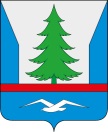 СОВЕТ ДЕПУТАТОВГОРОДСКОГО ПОСЕЛЕНИЯ ЗЕЛЕНОБОРСКИЙКАНДАЛАКШСКОГО РАЙОНАМУРМАНСКОЙ ОБЛАСТИ ЧЕТВЕРТОГО СОЗЫВАРЕШЕНИЕОт 21 декабря  2020 года                                                                                            №  630О протесте прокуратуры г. Кандалакша на п.3.3 Положения о конкурсе на замещение вакантной должности муниципальной службы в органах местного самоуправления городского поселения Зеленоборский, утвержденного решением Совета депутатов г.п. Зеленоборский от 24.06.2014 № 514    Рассмотрев протест прокуратуры от 20.05.2020 № 4-424в-2020 г. Кандалакша на п.3.3 Положения о конкурсе на замещение вакантной должности муниципальной службы в органах местного самоуправления городского поселения Зеленоборский, утвержденного решением Совета депутатов г.п. Зеленоборский от 24.06.2014 № 514 , в соответствии с Федеральным законом от 06.10.2003 № 131-ФЗ «Об общих принципах организации местного самоуправления в Российской Федерации», Федерального закона от 25.12.2008 № 273-ФЗ «О противодействии коррупции» Совет депутатов городского поселения Зеленоборский Кандалакшского района РЕШИЛ:           1. Удовлетворить протест прокуратуры г. Кандалакша от 20.05.2020 № 4-424в-2020 на на п.3.3 Положения о конкурсе на замещение вакантной должности муниципальной службы в органах местного самоуправления городского поселения Зеленоборский, утвержденного решением Совета депутатов г.п. Зеленоборский от 24.06.2014 № 514.        2. Поручить администрации городского поселения Зеленоборский внести необходимые изменения в п.3.3 Положения о конкурсе на замещение вакантной должности муниципальной службы в органах местного самоуправления городского поселения Зеленоборский, утвержденного решением Совета депутатов г.п. Зеленоборский от 24.06.2014 № 514Глава муниципального образования                                                         И.Н.Самарина